APSTIPRINĀTSar SIA „Jelgavas novada KU”Iepirkuma komisijas 2015. gada 01. jūlija sēdes lēmumu ( Nr.1)SIA „Jelgavas novada KU”Publiskā iepirkumaNOLIKUMS Logu izgatavošana un uzstādīšana kāpņu telpās1.pielikums nolikumam „Logu izgatavošana un uzstādīšana kāpņu telpās”Identifikācijas Nr. JNKU/2015/03/NLogu izgatavošana un uzstādīšana kāpņu telpās TEHNISKĀ SPECIFIKĀCIJAPlastmasas logi:Piezīmes:Pretendentam, kurš iepirkuma rezultātā būs ieguvis tiesības izpildīt pasūtījumu, būs kopā ar pasūtītāja pārstāvi jāapseko objekts un jāprecizē logu izmēri dabā.Visiem logiem jāparedz iekšējā un ārējā apdare, kā arī veco logu demontāža un utilizācija.Sagatavojot finanšu piedāvājumus lūdzam ņemt vērā, ka Pretendentam tajā jāietver darbu apjomu sarakstā minēto darbu veikšanai nepieciešamie materiāli un papildus darbi, kas nav minēti šajā sarakstā, bet bez kuriem nebūtu iespējama būvdarbu tehnoloģiski pareiza un spēkā esošiem normatīviem atbilstoša veikšana pilnā apmērā.2.pielikums nolikumam „Logu izgatavošana un uzstādīšana kāpņu telpās”Identifikācijas Nr. JNKU/2015/03/NFINANŠU PIEDĀVĀJUMS1. Apliecinu, ka Finanšu piedāvājuma cenā ir iekļautas visas izmaksas, kas saistītas ar logu uzstādīšanu Jelgavas novadā, to skaitā – logu ārējo un ieksējo aiļu apdares izmaksas.	2. Ar šo apstiprinu un garantēju sniegto ziņu patiesumu un precizitāti, kā arī atbilstību iepirkuma nolikuma prasībām....................................................................                                               .....................................                                                                           Paraksta tiesīgā persona, amats                                                       		Paraksts                                       Datums .................................Identifikācijas numursJNKU/2015/03/NPasūtītāja nosaukums, reģistrācijas numurs, adreses, saziņas līdzekļiSIA „Jelgavas novada KU”Reģ.Nr. 40003410894Juridiskā adrese: Skolas iela 6, Nākotne, Glūdas pagasts, Jelgavas nov., LV-3040Biroja adrese: Cukura iela 22, Jelgava, LV-3002, tālr.63083412; e-pasts: jnku@jnku.lv Iepirkuma metodeIepirkums Publisko iepirkumu likuma 8.2 panta kārtībā. Iepirkuma priekšmetsLogu izgatavošana un uzstādīšana kāpņu telpās, saskaņā ar Tehnisko specifikāciju (1.pielikums)Līguma izpildes laiks un vieta80 kalendārās dienu laikā no līguma parakstīšanas brīžaIespēja iepazīties ar iepirkuma  Ar iepirkuma nolikumu var iepazīties Pasūtītāja mājas lapā: www.jnku.lv Piedāvājuma iesniegšanas vieta, datums, laiks, kārtībaSIA „Jelgavas novada KU”, Cukura ielā 22, Jelgavā.Piedāvājumu iesniegt līdz 2015. gada 20.jūlijam plkst. 11:00, iesniedzot personīgi vai sūtot pa pastu uz šajā nolikumā norādīto Pasūtītāja biroja adresi.Ja piedāvājumu iesniedz nosūtot pa pastu, Pasūtītājam, piedāvājums ir jāsaņem norādītajā adresē līdz piedāvājuma iesniegšanas termiņa beigām.Piedāvājuma derīguma termiņš30 kalendārās dienasKontaktpersonaIepirkumu komisijas pr-js Ēriks Priede, tālr.27579193, e-pasts: eriks@jnku.lvPrasības piedāvājuma noformēšanai un iesniegšanaiPiedāvājums jāiesniedz slēgtā aploksnē ar atzīmi „Piedāvājums iepirkumam „Logu izgatavošana un uzstādīšana kāpņu telpās” Iepirkuma identifikācijas Nr. JNKU/2015/03/N.Piedāvājums jāsagatavo latviešu valodā. Piedāvājumam jābūt caurauklotam un cauršūtam ar norādītu lappušu skaitu.Piedāvājumu paraksta persona, kurai ir pārstāvības tiesības.Ja Piedāvājumu paraksta pilnvarota persona, piedāvājumam jāpievieno atbilstošs pilnvarojums.Prasības pretendentamReģistrēts likumā noteiktajā kārtībā (juridiskām personām);Nav pasludināts maksātnespējas process, tā saimnieciskā darbība nav apturēta vai pārtraukta, nav uzsākta tiesvedība par bankrotu, tas līdz līguma izpildes paredzamajam beigu termiņam nebūs likvidēts;Latvijā vai valstī, kurā tas reģistrēts, nav nodokļu vai valsts sociālās apdrošināšanas iemaksu parādi, kas kopsummā pārsniedz 150 EUR.Piedāvājuma izvēles kritērijiZemākā kopējā summa EUR (bez PVN) par Tehniskā specifikācijā norādītajiem darbiemApmaksas noteikumiApmaksa 15 dienu laikā pēc darbu pabeigšanas un pieņemšanas – nodošanas akta parakstīšanas.Avanss netiek paredzēts.Pielikumi1.pielikums „Tehniskā specifikācija”2.pielikums „Piedāvājums”Iepirkumu komisijas priekšsēdētājsĒriks PriedeDraudzības iela 8, Kalnciems - kāpņu telpāsDraudzības iela 8, Kalnciems - kāpņu telpās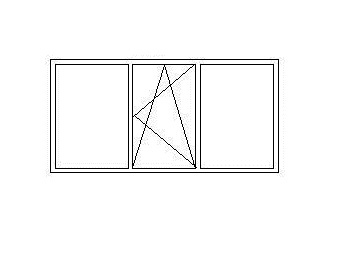 Augstums (cm)147Platums (cm)235Skaits15ProfiliEkonomiskā klaseKrāsa iekšējābaltaKrāsa ārējābaltaPaketes2 kameru, 24 mmĀrējā plodze 15x235Draudzības iela 8, Kalnciems - kāpņu telpāsDraudzības iela 8, Kalnciems - kāpņu telpāsAugstums (cm)147Platums (cm)230Skaits10ProfiliEkonomiskā klaseKrāsa iekšējābaltaKrāsa ārējābaltaPaketes2 kameru, 24 mmIekšējā palodze 15x230Draudzības iela 8, Kalnciems - kāpņu telpāsDraudzības iela 8, Kalnciems - kāpņu telpās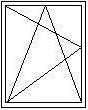 Augstums (cm)147Platums (cm)98Skaits8ProfiliEkonomiskā klaseKrāsa iekšējābaltaKrāsa ārējābaltaPaketes2 kameru, 24 mmĀrējā palodze15x98Draudzības iela 12, Kalnciems - kāpņu telpāsDraudzības iela 12, Kalnciems - kāpņu telpāsAugstums (cm)115Platums (cm)95Skaits45ProfiliEkonomiskā klaseKrāsa iekšējābaltaKrāsa ārējābaltaPaketes2 kameru, 24 mmĀrējā palodze15x95(Zn)Jelgavas iela 18, Kalnciems - kāpņu telpāsJelgavas iela 18, Kalnciems - kāpņu telpās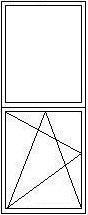 Augstums (cm)230Platums (cm)100Skaits2 ProfiliEkonomiskā klaseKrāsa iekšējābaltaKrāsa ārējābaltaPaketes2 kameru, 24 mmĀrējā palodze15x100(Zn)Jelgavas iela 18, Kalnciems - kāpņu telpāsJelgavas iela 18, Kalnciems - kāpņu telpās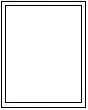 Augstums (cm)127Platums (cm)100Skaits2 ProfiliEkonomiskā klaseKrāsa iekšējābaltaKrāsa ārējābaltaPaketes2 kameru, 24 mmĀrējā palodze 15x100(Zn)Lielupes iela 19, Kalnciems - kāpņu telpāsLielupes iela 19, Kalnciems - kāpņu telpās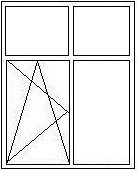 Augstums (cm)140Platums (cm)90Skaits2 ProfiliEkonomiskā klaseKrāsa iekšējābaltaKrāsa ārējābaltaPaketes2 kameru, 24 mmĀrējā palodze10x100(Zn)Lielupes iela 53, Kalnciems - kāpņu telpāsLielupes iela 53, Kalnciems - kāpņu telpās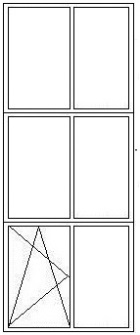 Augstums (cm)330Platums (cm)100Skaits2 ProfiliEkonomiskā klaseKrāsa iekšējābaltaKrāsa ārējābaltaPaketes2 kameru, 24 mmĀrējā palodze 17x100(Zn)Pērlītes, Mežciems (Blukas) - kāpņu telpāsPērlītes, Mežciems (Blukas) - kāpņu telpās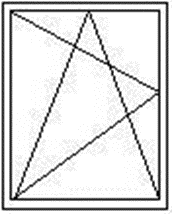 Augstums (cm)134Platums (cm)172Skaits4ProfiliEkonomiskā klaseKrāsa iekšējābaltaKrāsa ārējābaltaPaketes2 kameru, 24 mmĀrējā palodze15x172(Zn)Iekšējā palodze 18x160Ziedi, Mežciems (Blukas) - kāpņu telpāsZiedi, Mežciems (Blukas) - kāpņu telpās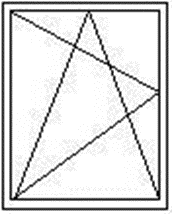 Augstums (cm)134Platums (cm)172Skaits8ProfiliEkonomiskā klaseKrāsa iekšējābaltaKrāsa ārējābaltaPaketes2 kameru, 24 mmĀrējā palodze15x172(Zn)Iekšējā palodze18x160Ciedru iela 4, Mežciems (Blukas)- kāpņu telpāsCiedru iela 4, Mežciems (Blukas)- kāpņu telpās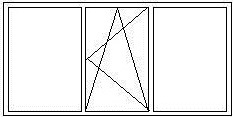 Augstums (cm)85Platums (cm)275Skaits4ProfiliEkonomiskā klaseKrāsa iekšējābaltaKrāsa ārējābaltaPaketes2 kameru, 24 mmĀrējā palodze20x275(Zn)Iekšējā palodzenavSvirlaukas 11, Staļģene - kāpņu telpāsSvirlaukas 11, Staļģene - kāpņu telpāsAugstums (cm)55Platums (cm)274Skaits3ProfiliEkonomiskā klaseKrāsa iekšējābaltaKrāsa ārējābaltaPaketeskameru, 24 mmĀrējā palodze (1gab)25x247 (Zn)Lielvircavas 7, Platone - kāpņu telpāsLielvircavas 7, Platone - kāpņu telpās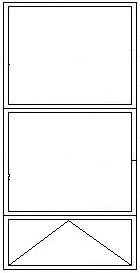 Augstums (cm)275Platums (cm)60Skaits1ProfiliEkonomiskā klaseKrāsa iekšējābaltaKrāsa ārējābaltaPaketes2 kameru, 24 mmĀrējā palodze25x80(Zn)Strauti, Zaļenieki - kāpņu telpāsStrauti, Zaļenieki - kāpņu telpās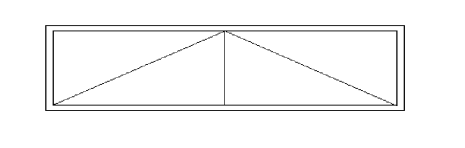 Augstums (cm)56.5Platums (cm)133Skaits6ProfiliEkonomiskā klaseKrāsa iekšējābaltaKrāsa ārējābaltaPaketes2 kameru, 24 mmĀarējā palodze1.20x0.20Strauti, Zaļenieki - kāpņu telpāsStrauti, Zaļenieki - kāpņu telpās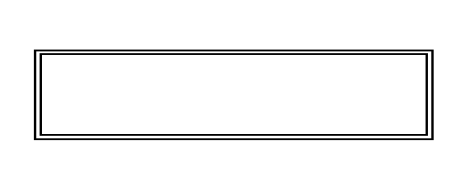 Augstums (cm)56.5Platums (cm)133Skaits9ProfiliEkonomiskā klaseKrāsa iekšējābaltaKrāsa ārējābaltaPaketes2 kameru, 24 mmĀarējā palodze1.33x56.5Atvari, Zaļenieki - kāpņu telpāsAtvari, Zaļenieki - kāpņu telpās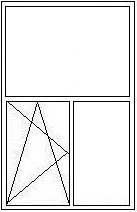 Augstums (cm)276Platums (cm)153Skaits1ProfiliEkonomiskā klaseKrāsa iekšējābaltaKrāsa ārējābaltaPaketes2 kameru, 24 mmĀarējā palodze1.76x0.20Iekšējā palodze1.76x0.31Dzelzceļnieku iela 11, Eleja - kāpņu telpāsDzelzceļnieku iela 11, Eleja - kāpņu telpās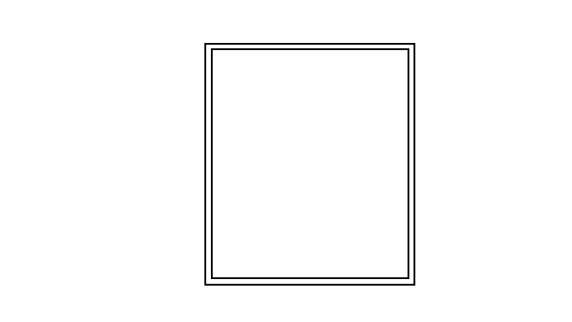 Augstums (cm)140Platums (cm)100Skaits1ProfiliEkonomiskā klaseKrāsa iekšējābaltaKrāsa ārējābaltaPaketes2 kameru, 24 mmĀarējā palodze1.30x0.20Iepirkumu komisijas priekšsēdētājsĒriks PriedePasūtītājsSIA „Jelgavas novada KU”Iepirkuma priekšmets„Logu izgatavošana un uzstādīšana kāpņu telpās”Pretendenta nosaukumsReģistrācijas numursKontaktpersonas vārds, uzvārdsIeņemamais amatsJuridiskā adreseTālrunise-pasta adreseJelgavas novadsPiedāvātā summa (EUR) bez PVNKalnciems, Draudzības iela 8Draudzības iela 12Kalnciems, Jelgavas iela 18Kalnciems, Lielupes iela 19Kalnciems, Lielupes iela 53Jaunsvirlauka, PērlītesJaunsvirlauka, ZiediJaunsvirlauka, Ciedru iela 4Jaunsvirlauka, Svirlaukas iela 11Platone, Lilvircavas iela 7Zaļenieki, AtvariZaļenieki, StrautiEleja, Dzelzceļnieku iela 11PAVISM KOPĀ: